COMING EVENTSKena Kena Rest Home Multi Grade Tournament Sunday 27th SeptemberJackways Shield at Kapi Mana Sunday 4th October Babich NZ Wide Pairs Friday 6th NovemberHorowhenua-Kapiti interclub at Levin 29th NovemberNEWSLETTER SEPTEMBER 2015Table Conveners: All our table conveners are volunteers and we should all be appreciative of them for giving their time to try and match up partners. Their names and contact details can be found on front of the Programme Book. There are two ways you can find partners through Table Conveners:See them well before an event/session and tell them you would like a partner.Phone them and advise them that you would like a partner (If possible use a landline number as your contact number, as costs can be incurred calling a mobile).                                                                                                                  No-Nosturning down playing with someone offered to you by the convenernot advising the convener if you find a partner after requesting one.Written System Agreements: Our directors have recommended that we encourage the use of written system agreements/cards within the club. They are required at all tournaments. They are especially helpful for new players and when the opposition asks a question about the meaning of a bid. Also, if a written system agreement is held for each of your partners it is a simple matter of looking at the card when about to play with that partner. There are sample system agreements on the NZ Bridge web site, and system cards are available at the club.Changing Bridgemate Entries: It is strongly re-emphasised that only the Session Director can authorise a change to the results originally entered into a Bridgemate.Programme Book: The Programme Book for 2016 is presently being compiled. Please advise Helen Edwards if any change is needed to your entry in the current book. Next year’s programme: The committee is planning to implement a change to some sessions, where the Director will be non-playing if there are an even number of players, and only playing if there is an odd number of players. The intent of this is to ease our new members, fresh from lessons, into competitive play and give them the opportunity to meet potential partners. This also gives those that have been unable to find a partner through the Table Conveners the opportunity to play. Some sessions on Thursday night could be adapted to this format or some additional sessions provided on a Monday night.Your comments on this proposal are welcome.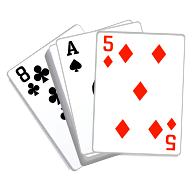 NEWSLETTER SEPTEMBER 2015Table Conveners: All our table conveners are volunteers and we should all be appreciative of them for giving their time to try and match up partners. Their names and contact details can be found on front of the Programme Book. There are two ways you can find partners through Table Conveners:See them well before an event/session and tell them you would like a partner.Phone them and advise them that you would like a partner (If possible use a landline number as your contact number, as costs can be incurred calling a mobile).                                                                                                                  No-Nosturning down playing with someone offered to you by the convenernot advising the convener if you find a partner after requesting one.Written System Agreements: Our directors have recommended that we encourage the use of written system agreements/cards within the club. They are required at all tournaments. They are especially helpful for new players and when the opposition asks a question about the meaning of a bid. Also, if a written system agreement is held for each of your partners it is a simple matter of looking at the card when about to play with that partner. There are sample system agreements on the NZ Bridge web site, and system cards are available at the club.Changing Bridgemate Entries: It is strongly re-emphasised that only the Session Director can authorise a change to the results originally entered into a Bridgemate.Programme Book: The Programme Book for 2016 is presently being compiled. Please advise Helen Edwards if any change is needed to your entry in the current book. Next year’s programme: The committee is planning to implement a change to some sessions, where the Director will be non-playing if there are an even number of players, and only playing if there is an odd number of players. The intent of this is to ease our new members, fresh from lessons, into competitive play and give them the opportunity to meet potential partners. This also gives those that have been unable to find a partner through the Table Conveners the opportunity to play. Some sessions on Thursday night could be adapted to this format or some additional sessions provided on a Monday night.Your comments on this proposal are welcome.Wellington Free Ambulance Tournament This was very successful, raising just over $1500. Special thanks go to all those who made generous donations be it money or goods. We received $300 in cash and some lovely gifts for prizes. Thank you all, be you players or donors, for making this a great occasion.NEWSLETTER SEPTEMBER 2015Table Conveners: All our table conveners are volunteers and we should all be appreciative of them for giving their time to try and match up partners. Their names and contact details can be found on front of the Programme Book. There are two ways you can find partners through Table Conveners:See them well before an event/session and tell them you would like a partner.Phone them and advise them that you would like a partner (If possible use a landline number as your contact number, as costs can be incurred calling a mobile).                                                                                                                  No-Nosturning down playing with someone offered to you by the convenernot advising the convener if you find a partner after requesting one.Written System Agreements: Our directors have recommended that we encourage the use of written system agreements/cards within the club. They are required at all tournaments. They are especially helpful for new players and when the opposition asks a question about the meaning of a bid. Also, if a written system agreement is held for each of your partners it is a simple matter of looking at the card when about to play with that partner. There are sample system agreements on the NZ Bridge web site, and system cards are available at the club.Changing Bridgemate Entries: It is strongly re-emphasised that only the Session Director can authorise a change to the results originally entered into a Bridgemate.Programme Book: The Programme Book for 2016 is presently being compiled. Please advise Helen Edwards if any change is needed to your entry in the current book. Next year’s programme: The committee is planning to implement a change to some sessions, where the Director will be non-playing if there are an even number of players, and only playing if there is an odd number of players. The intent of this is to ease our new members, fresh from lessons, into competitive play and give them the opportunity to meet potential partners. This also gives those that have been unable to find a partner through the Table Conveners the opportunity to play. Some sessions on Thursday night could be adapted to this format or some additional sessions provided on a Monday night.Your comments on this proposal are welcome.Newly qualified Club DirectorsCongratulations:Michael Cunniffe
Marie Groves
Graham McLauchlan
Trevor Smith
Michael StaceThanks for your hard work in achieving this qualification.NEWSLETTER SEPTEMBER 2015Table Conveners: All our table conveners are volunteers and we should all be appreciative of them for giving their time to try and match up partners. Their names and contact details can be found on front of the Programme Book. There are two ways you can find partners through Table Conveners:See them well before an event/session and tell them you would like a partner.Phone them and advise them that you would like a partner (If possible use a landline number as your contact number, as costs can be incurred calling a mobile).                                                                                                                  No-Nosturning down playing with someone offered to you by the convenernot advising the convener if you find a partner after requesting one.Written System Agreements: Our directors have recommended that we encourage the use of written system agreements/cards within the club. They are required at all tournaments. They are especially helpful for new players and when the opposition asks a question about the meaning of a bid. Also, if a written system agreement is held for each of your partners it is a simple matter of looking at the card when about to play with that partner. There are sample system agreements on the NZ Bridge web site, and system cards are available at the club.Changing Bridgemate Entries: It is strongly re-emphasised that only the Session Director can authorise a change to the results originally entered into a Bridgemate.Programme Book: The Programme Book for 2016 is presently being compiled. Please advise Helen Edwards if any change is needed to your entry in the current book. Next year’s programme: The committee is planning to implement a change to some sessions, where the Director will be non-playing if there are an even number of players, and only playing if there is an odd number of players. The intent of this is to ease our new members, fresh from lessons, into competitive play and give them the opportunity to meet potential partners. This also gives those that have been unable to find a partner through the Table Conveners the opportunity to play. Some sessions on Thursday night could be adapted to this format or some additional sessions provided on a Monday night.Your comments on this proposal are welcome.Congratulations to our tournament winners The Kapiti Coast Funeral Home Junior Tournament was a very successful tournament for our club as indicated by the results: 1st Keith Lees & Margaret Lees, 2nd Trevor Smith & Jane McArthur, 3rd Lottie Anderson & Helen Horsfall.    Session Prizes: Session 2 Brian Tester & Graham McLauchlan.                                                                                                                     Law Connection Sponsored Pairs:  Section A 1st Leon Hunia & Stafford Marshall, 2nd Tony Perkins & Ruth Futter; Section B 1st Averil Wotton & Lynda Evans, 2nd Lois Anderson & Julia England; Section C 1st Jan Brunton & Jane Bradbury, 2nd Bill Anderson & Michael Stace; Section D 1st Tony Davies & Andra Davies, 2nd Lottie Anderson & Helen Horsfall. Thanks to all who helped with the tournament to make it the success it was.                                                                           Wellington Free Ambulance Tournament Results: North/South 1st Dale Wills & Marion Sillick, 2nd Michael Stace & Linda Evans, 3rd Mark Byers & Angela Gattsche, Waikanae.
East/West:1st Jill Davenport-Brown & Elsie Fielding, 2nd Keith & Margaret Lees, 3rd Ian Nicholls & James Winskill.Congratulations to our tournament winners The Kapiti Coast Funeral Home Junior Tournament was a very successful tournament for our club as indicated by the results: 1st Keith Lees & Margaret Lees, 2nd Trevor Smith & Jane McArthur, 3rd Lottie Anderson & Helen Horsfall.    Session Prizes: Session 2 Brian Tester & Graham McLauchlan.                                                                                                                     Law Connection Sponsored Pairs:  Section A 1st Leon Hunia & Stafford Marshall, 2nd Tony Perkins & Ruth Futter; Section B 1st Averil Wotton & Lynda Evans, 2nd Lois Anderson & Julia England; Section C 1st Jan Brunton & Jane Bradbury, 2nd Bill Anderson & Michael Stace; Section D 1st Tony Davies & Andra Davies, 2nd Lottie Anderson & Helen Horsfall. Thanks to all who helped with the tournament to make it the success it was.                                                                           Wellington Free Ambulance Tournament Results: North/South 1st Dale Wills & Marion Sillick, 2nd Michael Stace & Linda Evans, 3rd Mark Byers & Angela Gattsche, Waikanae.
East/West:1st Jill Davenport-Brown & Elsie Fielding, 2nd Keith & Margaret Lees, 3rd Ian Nicholls & James Winskill.Congratulations to our tournament winners The Kapiti Coast Funeral Home Junior Tournament was a very successful tournament for our club as indicated by the results: 1st Keith Lees & Margaret Lees, 2nd Trevor Smith & Jane McArthur, 3rd Lottie Anderson & Helen Horsfall.    Session Prizes: Session 2 Brian Tester & Graham McLauchlan.                                                                                                                     Law Connection Sponsored Pairs:  Section A 1st Leon Hunia & Stafford Marshall, 2nd Tony Perkins & Ruth Futter; Section B 1st Averil Wotton & Lynda Evans, 2nd Lois Anderson & Julia England; Section C 1st Jan Brunton & Jane Bradbury, 2nd Bill Anderson & Michael Stace; Section D 1st Tony Davies & Andra Davies, 2nd Lottie Anderson & Helen Horsfall. Thanks to all who helped with the tournament to make it the success it was.                                                                           Wellington Free Ambulance Tournament Results: North/South 1st Dale Wills & Marion Sillick, 2nd Michael Stace & Linda Evans, 3rd Mark Byers & Angela Gattsche, Waikanae.
East/West:1st Jill Davenport-Brown & Elsie Fielding, 2nd Keith & Margaret Lees, 3rd Ian Nicholls & James Winskill.